Il 8.2.2010 a Firenze Corso “Il moderno team approach alla perio-protesi estetica” col Dott.G.Calesini (all.n°.5)Il 10.11.2007 a Pesaro Corso “Concetti implantari per la zona estetica: ideale integrazione con i tessuti molli con il Dott.M.Fradeani.(all.n°3)Il 20.12.2007 a Firenze Corso “L’occlusione funzionale in protesi fissa: nuovi paradigmi basati sulla scienza” con il Dott.S.Gracis (all.n°4)Dal Novembre 2005 al 26 Maggio 2006 a Napoli  “Corso di aggiornamento in tecnologie protesiche e di laboratorio” (all.n°2,11)Dal Gennaio 2011 incarico di docenza con il Centro Consulenze srl di Firenze.Nell’anno 2010 relatore ai corsi ed alle conferenze organizzate dall’Astra Tech di Bologna.Dal 2009 Membro attivo dell’Accademia Italiana di Odontoiatria Protesica (AIOP).Nel 2009 Relatore  al “Corso tecnologie protesiche e di laboratorio” (all.n°9)Dal 2007Docente al Master di Implantologia Orale alla Seconda Università di Napoli (SUN) direttore Prof,Angelo Itro.(all.n°1) Dal 2006 al 2011Docente all’International Center for Dental Education (ICDE) di BolognaDal 11.5 al 13.5.2006 docente a Bologna al corso “Estetica su impianti,utopia o realtà?”(all.n°6)Il 27 Maggio 2006 Relatore  al “1°Work shop in tecnologie protesiche e di labpratorio (all.n°10)Da Ottobre 2005 a Gennaio 2006 relatore al corso Master in Funzione ed Estetica organizzato dalla Meeting and Service club;Il 21.10 e 22.10.2005 a  Bologna  docente al corso “L’estetica in metal ceramica” (all.n°7)Il 12-13 Novembre 2004 a Potenza  docente al corso “L’estetica in metal ceramica” (all.n°8)dal 2018 docente al corso annuale dell’Accademia Italiana di Odontoiatria Protesica (AIOP)Pubblicazioni:Giancarlo Cozzolino “Riabilitazione protesica fissa di caso con gravi usure dentali” Case report 1^parte:cerature diagnostiche e provvisori Quintessenza Odontotecnica 2010;5:28-40Giancarlo Cozzolino “Riabilitazione protesica fissa di caso con gravi usure dentali” Case report 2^parte: protesizzazione definitiva  Quintessenza Odontotecnica 2010;5:40-47 Marco Redemagni, MD, DDS, Giancarlo Cozzolino DT, Alberto Guariglia, MD, DDS, Giuliano Garlini DDS “Trattamento estetico combinato ortodontico-protesico per ristabilire un’ideale forma e posizione degli elementi fronatali” Quintessenza Odontotecnica 2011;5:44-58;R.Prisco MD DDS, G.Cozzolino CDT, P.Vigolo MD DDS “Dimensional Accuracy of an Epoxy Die Material Using Different Polymerization Methods” Journal of Prosthodontics xx (2008) 1–6  2008 by The American College of ProsthodontistsS.D’Amato MD DDS,G,Cozzolino CDT”Implantologia post-estrattiva e restauro immediato in zona estetica: gestione chirurgico protesica ” Case report Quintessenza Odontotecnica 2009S.D’Amato MD DDS,G,Cozzolino CDT “Sofortversorgung  im  aesthetischen Bereich bei Sofortinsertion von lmplantaten”Quntessenz Zahntech 2010;36(7):938 944U.Esposito MD DDS,G.Cozzolino “Condizionamento tissutale in un caso di implantologia post-estrattiva” Il nuovo laboratorio odontotecnico 1997;6:42-4Patente A e B                                                                                                                                                                       Firma										________________Formato europeo per il curriculum vitae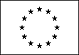 Informazioni personaliNomeCozzolino GiancarloIndirizzo5 via della pace – 80040 S.Sebastiano al V. ItaliaTelefono+39081 7714514Fax+390817714514E-mail                                              Webinfo@giancarlocozzolino.comwww.giancarlocozzolino.comNazionalitàItalianaData di nascita06.09.1966Istruzione e formazione• Dal 1980 al 1985 • “Casanova” Istituto superiore per l’industria e l’artigianato• Maturità Odontotecnica• Titolo di maestro artigianoaggiornamento tecnicoCapacità e competenze personali Prima linguaItalianoAltre linguaInglese• Capacità di lettura[ Indicare il livello: buono]• Capacità di scrittura[ Indicare il livello:elementare. ]• Capacità di espressione orale[ Indicare il livello:elementare. ]Capacità e competenze relazionaliDa molti anni svolgo attività di docenza presso il mio laboratorio e presso aziende del settore.Ho frequentato corsi di comunicazione e managementCapacità e competenze organizzativeorganigramma aziendale Sono titolare di laboratorio dal 1992 ed ho sempre coordinato ed amministrato il personale dipendente, da sempre credo nell’innovazione tecnologica  come strumento di differenziazione professionale e di crescita  aziendale, grazie a questo continuo impegno, il mio laboratorio collabora con rinomati professionisti Odontoiatri su tutto il territorio nazionale. Attualmente la forza lavoro nella mia azienda è di 3 collaboratori;Patente o patenti